FY 24 Health & Safety Improvement Funds 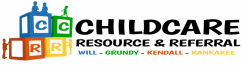 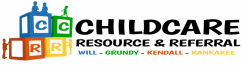 License Exempt Child Care  Grant Guidelines & Application (revised Oct 2020)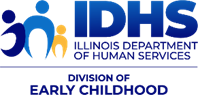 Health & Safety Improvement grants are available to Child Care Assistance Program (CCAP) License Exempt Child Care providers to fund materials and equipment needed to address health and safety needs.  Priority will be given to License Exempt providers whose requests are supported by a Health & Safety Monitoring visit.    For the purposes of this document, “child care provider” includes family child care and child care center.   This grant is administered by the CCR&R and funded by the Illinois Department of Human Services (IDHS).DefinitionsLicense Exempt Family Child Care (LEFCC) a provider who is not licensed by the Illinois Department of Children and Family Services (IDCFS), and who can care for no more than three (3) children, including their own children, unless all the children are from the same household.  License Exempt Child Care Center (LECCC) a center who is not licensed by the IDCFS, and who meets one of the allowable exemptions found in CCAP Policy 05.02.03, VIIIA GUIDELINESWHO CAN APPLY?All of the following criteria must be met:LE provider who meets the definition of a LEFCC or LECCC as noted above LE provider who currently provides care for at least one (1) child receiving assistance from the IDHS CCAP  LE provider who is an approved CCAP providerLE provider who has a Corrective Action Plan from a Health & Safety Visit OR has completed the attached self-assessment LE provider who is a member of the Gateways RegistryLE provider providing care in one of the following Illinois counties:  Will, Kendall, Grundy or Kankakee  LE provider with no unpaid financial obligation to CCR&R or to IDHS Division of Early Childhood – Bureau of Subsidy Management or Bureau of Quality InitiativesWHAT IS REQUIRED TO PARTICIPATE?LE provider must agree to a minimum of one (1) scheduled, virtual or on-site visit by a CCR&R staff member in addition to the monitoring visitWHAT CAN FUNDS BE USED FOR?Items requested must relate to the results of the LE Health & Safety Monitoring Visit or the results of the self-assessmentAllowable items include, but are not limited to, health and safety items (e.g., First Aid Kits, Fire Extinguishers, Smoke/Carbon Monoxide Detectors), safety gates, cribs that meet standards, pack & play, lead free paint, children’s books, age appropriate toys, gross motor materials (e.g., balls, riding toys, etc.), science materials.  WHAT ITEMS ARE UNALLOWABLE? Costs associated with training Service agreements (e.g., cell phone, internet)Cosmetic improvements to the property Used equipmentItems from a third-party purchaseItems that restrict child mobilityConsumable supplies (exception disposable gloves)WHAT IS THE APPLICATION PROCESS?Complete the application and submit to the CCR&R The year-end deadline to submit a request is May 24, 2024A team of CCR&R staff will review for completeness and eligibility and notify providers of approval/denial   WHERE DO I FIND MY GATEWAYS REGISTRY ID #?This ID # is assigned to you after you sign up for the Gateways Registry.  If you send in a paper application, you get a paper letter with the card and your Registry ID.  If you apply online, you see an immediate message that gives you the Registry ID, a link to print your own card, and you also get a confirmation email that has the Registry ID in it (and another link to print the card.)The Registry ID # begins with the letter “N” WHERE DO I FIND MY CCAP PROVIDER/CCMS ID #?The CCMS Provider ID # can be found on the CCAP approval letters and on all Child Care Certificates used for billingIS THERE OTHER DOCUMENTATION REQUIRED?A copy of the CCAP Health & Safety Monitoring Visit Corrective Action Plan or the Self-AssessmentA completed W9 A copy of your CCAP Training Requirements Report.  For LE Centers, this includes all staff. (CCR&Rs have the option of verifying training themselves or they can request the provider submit the report.)WHAT IS THE GRANT AMOUNT AND HOW IS PAYMENT MADE?LE Child Care Centers						up to $500LEFCC providers providing care in their own home    		up to $300 LEFCC providers providing care in the child’s home		up to $150Payment is made after all the requirements are completed and the necessary documentation is submittedGrant funds are paid out: CCRR selects one of the following methods:reimburse provider upon receipt of expenditure documentationWHO DO I CONTACT FOR MORE INFORMATION?  Sherry Coe – Assistant Director/Training Coordinator/815.741.1163 x250FY24 Health & Safety Grant Guidelines & Application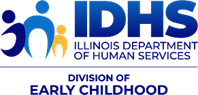 License Exempt Child Care APPLICATION Please type or print using black or blue inkContact InformationProvider Name:							   Social Security/FEIN # (required):			Address:											                 		Program contact: 													City:						 IL	Zip:			 County:				Mailing Address (if different than above):										City:						 IL	Zip:			 County:				Daytime phone						 Email:								Gateway’s Registry ID #:  N-				 Provider /CCMS ID:																15- digit #Program Information LE Child Care CenterCapacity_____	   Current Enrollment_____	 # of classrooms	_____	 # of staff _____	Indicate the number of children by age group you are providing care for:   ___Preschool (3-5 years) ___SA (K-12 yrs) LE Family Child CareDo you provide child care in your home or the child’s home?		 My Home    Child’s HomeHow many children are you currently caring for, including your own children, under the age of 13? ___________Indicate the number of children by age group you are providing care for:  ___ infants (6 wks – 14 mths)  ___ toddlers (15-23 mths)  ___Twos (24-35 mths)  ___Preschool  (3-5 years)  ___SA (K-12 yrs)ALL applicantsHow many children are you currently caring for whose families receive IDHS CCAP?  	            		Have you participated in the LE grant program before?					             Yes     NoIn the space provided below, describe a typical day in your child care program (times for meals, snacks, indoor/outdoor activities, etc.):  																	Payment InformationMake check payable to: (payment to child care program must match box 1 of W9)Name: _______________________________________________________________________Address/City/State/Zip :                                                                                                                             	Required:  Applicant   Social Security Number or   FEIN Number:				Requested Items:Based on the results of your LE Health & Safety Monitoring Visit or the self-assessment, list in priority order the items and approximate cost that you are requesting funding for.  For example:  Children’s books 10 /$10 eachStatement of AgreementI agree to complete all the required activities of this grant program including the LE Health and Safety Monitoring Visit.  I also agree to at least one (1) virtual or home visit by local Child Care Resource & Referral staff.I certify that the above information is true and accurate, that I have not been indicated of child abuse or neglect, and that my name and, anyone living in my house age 13 and over/all staff members, is not listed on the child abuse and neglect tracking system.   Further, I grant permission for a representative of the Illinois Department of Children and Family Services or their agent to release information about a pending Day Care Home license.  Signature										Date  For Providers Offering Care in the Child’s Home I have discussed the Health & Safety self-assessment with the parents.  I have their permission to participate in the License Exempt Family Child Care Health & Safety grant.  They agree to the guidelines of the grant.Parent’s Signature (required)								DateHealth and Safety Self-Assessment ChecklistThis checklist is intended to help you identify health and safety items that may need addressing to improve or meet the CCAP Health and Safety Standards Requirements.   To be used if you have not had a Health & Safety Monitoring Visit.Based on the results of your Health & Safety Self-Assessment Checklist, in section II of the license exempt grant application, list in priority order the items that would help you address the questions that are marked “no”. ItemCostTOTAL REQUESTAnswer the following questions:Answer the following questions:YesNoIndoor SafetyIs the home/facility free of peeling/chipping paint?Indoor SafetyAre safety plugs covering all electrical outlets?Indoor SafetyAre hazardous materials stored in their original containers and kept in a locked cabinet or out of the reach of children? (includes, but not limited to, medicine, cleaning materials, pesticides, etc.)Indoor SafetyAre fixed space heaters, fireplaces, radiators, fans and other heating or cooling sources/devices in areas occupied by children separated by sturdy partitions, screens or barriers?  Indoor SafetyAre all electrical, string and window blind cords that may cause strangulation inaccessible or secured? Indoor SafetyAre choking hazards kept away from children under 3 years of age? (such as small toys, art materials, buttons, coins, plastic bags, etc.)Outdoor SafetyIs the outdoor play area free of hazards (broken glass, animal feces, sharp edges, etc.)?Outdoor SafetyIs there is a pool on the premises?   Outdoor SafetyIf yes, is the pool fenced in?Emergency PreparednessIs there a working telephone (land line or cell)?Emergency PreparednessAre community emergency numbers posted in plain sight? Emergency PreparednessDo I have a written record of emergency contacts for all children?Emergency PreparednessDo I have a list of allergies for each child, as applicable?  Emergency PreparednessDo I have a plan in the event of an emergency?Emergency PreparednessAre parents informed of the emergency plan?General HealthDo adults and children follow proper handwashing procedures?General HealthIs the environment cleaned and sanitized daily?General HealthWell balanced meals and snacks are provided?General HealthAre there materials for outdoor play? (balls, riding toys, etc.,)General HealthAre there materials for indoor play? (books, blocks, cars, dolls, etc.)General HealthIs there a first aid kit in the home?General HealthAre disposable gloves used for various activities? (food prep, diapering, handling accidents, etc.)General HealthIs there a designated area for diapering? (if applicable)General HealthIs there a safety gate at indoor stairs, if applicable (if caring for children under 30 months)?Infant Care(birth – 14 months)  LEFCC ONLYDoes each infant (birth – 14 months) have a separate crib, bassinet, or pack-and-play to sleep in?Infant Care(birth – 14 months)  LEFCC ONLYDo cribs meet current safety standards? (if applicable)Infant Care(birth – 14 months)  LEFCC ONLYAre cribs, bassinets, etc., free of all soft bedding? (if applicable)Infant Care(birth – 14 months)  LEFCC ONLYAre infants (birth – 14 months) placed on their back to sleep?TransportationChildren use age appropriate safety restraints when being transported, if applicable.TransportationChildren are never left unattended.LE  Family Child CareIs there a working smoke detector(s) in the home?  LE  Family Child CareIs there a working carbon monoxide detector (s) in the home?LE  Family Child CareIs there a working fire extinguisher in the kitchen (rated for Class, A, B & C)?